Приложение 5Конкурс – ребусы. (каждой команде по одному ребусу)                  волокно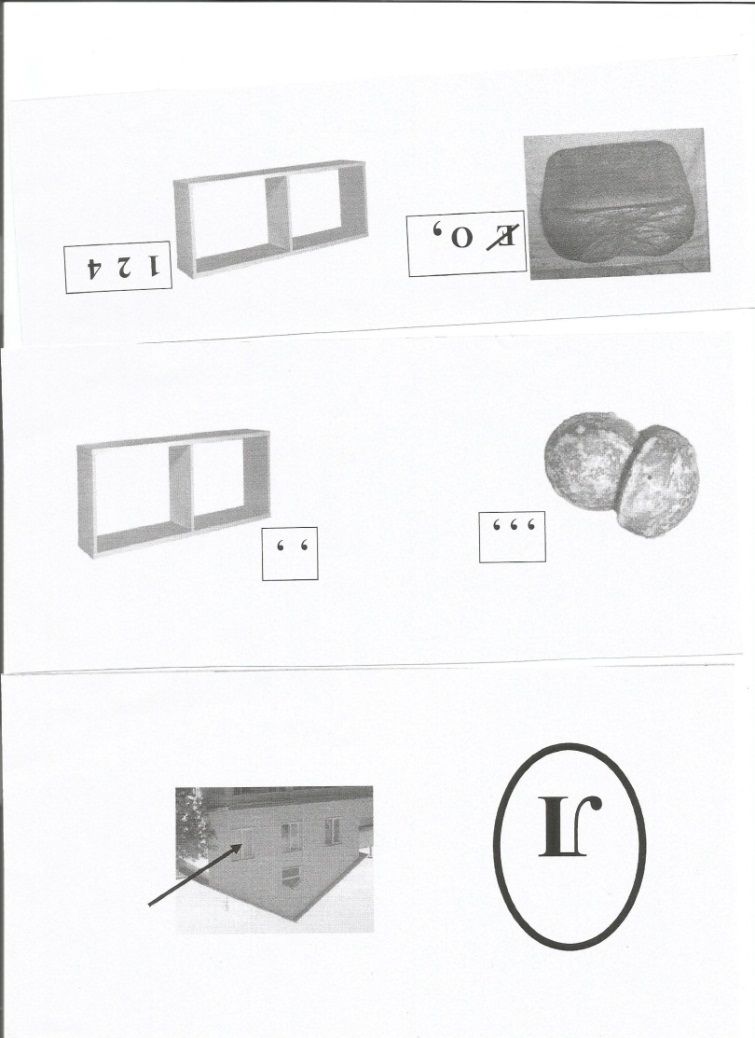     прялка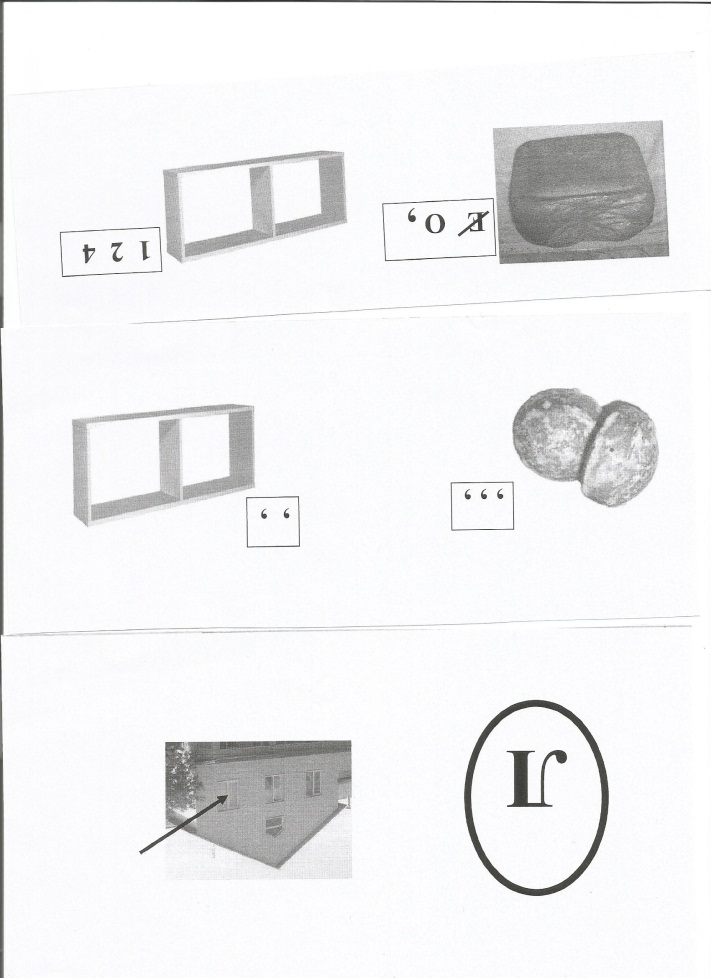    хлопок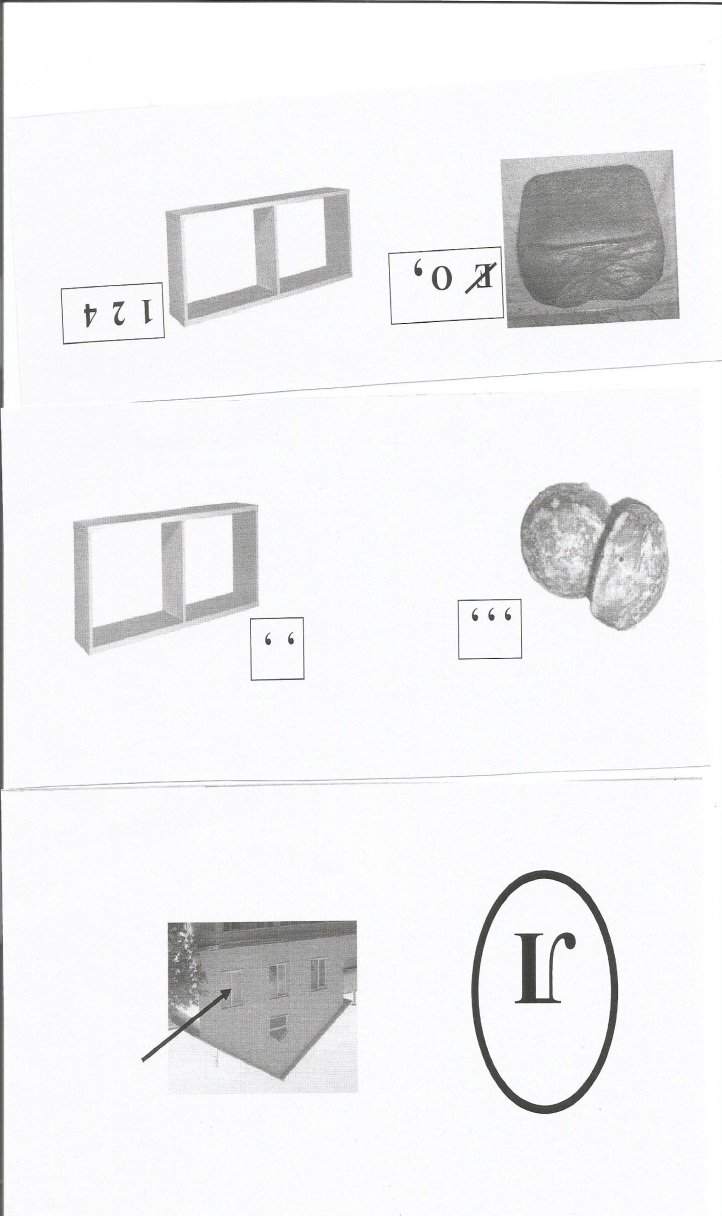 Приложение 6Задание. Проверь себя – выполните анаграмму.ЕПЬНАК  (пенька)         УКЕДЬЛ (кудель)          ЕРГАН (грена)         АПЯЛК   (пакля)           ОКНОК   (кокон)          УКОКАКЛ (куколка)         